COMPLIANCE CHECKLIST*PBNPerformance-Based Navigation Version 2017-02-01COMMISSION REGULATION (EU) No 965/2012of 5 October 2012Updated with Commission Regulations:(EU) 800/2013, 14 Aug 2013 (NCC,NCO)(EU) 71/2014, 27Jan 2014 (OSD)(EU) 83/2014, 29 Jan 2014 (FTL)(EU) 379/2014, 7 Apr 2014 (SPO, CAT sailplanes & balloons, CAT A-A)(EU) 2015/140, 29 Jan 2015 (Sterile flight deck)(EU) 2015/640, 23 Apr 2015 (Part 26)(EU) 2015/1329, 31 Jul 2015 (EU) 2015/2338, 16 Dec 2015 (Flight recordings)(EU) 2016/1199, 27 Jul 2016 (PBN, HOFO, Aeronautical data)Updated with ED-Decisions (AMC/GM):2012/019/R, 2013/020/R, 2015/022/R, 2016/020/R 2016/022/RHow to use Compliance Checklist (CCL)This Compliance Checklist is meant to be an aid to show compliance with the rules in an application for Performance-Based Navigation, PBN. The CCL encompass the Implementing Rules as well as the associated AMCs and GMs.Guidance material can also be found in ICAO Doc 9613, PBN Manual, and ICAO Doc 9997, PBN Ops Approval Manual, as referenced in the EASA rules.Every rule reference in this document is followed by a box where the operator, in the first column, shall state where in the Operations Manual the subject is described. It will not be acceptable with just “OM-A” or “OM-A chapter 5”; the reference must be to the detailed level to facilitate the review. The two following columns are solely for the use of the Authority.*Note: 	Disclaimer: This document is meant as an aid for operators to comply with the applicable rules. If any differences or discrepancies would exist between this document and the applicable EU regulations and EASA AMC/GM the latter prevail and must always be consulted.** Note:  	The right hand part of each box above to be completed by SCAA with one of four indicators:	1.	C means Compliance;	2.	N/A means that the rule is Not Applicable to the reviewed activity;		3.	N/R means the rule is applicable but Not Reviewed;	4.	R means Remark..ANNEX VSPECIFIC APPROVALS[PART-SPA]SPA.GEN.100 Competent authority  (a) The competent authority for issuing a specific approval shall be: (1) for the commercial operator the authority of the Member State in which the operator has its principal place of business;(2) for the non-commercial operator the authority of the State in which the operator is established or residing.(b) Notwithstanding (a)(2), for the non-commercial operator using aircraft registered in a third country, the applicable requirements under this Annex for the approval of the following operations shall not apply if these approvals are issued by a third country State of Registry: (1) Performance-based navigation (PBN); (2) Minimum operational performance specifications (MNPS); (3) Reduced vertical separation minima (RVSM) airspace.SPA.GEN.105 Application for a specific approval(a) The operator applying for the initial issue of a specific approval shall provide to the competent authority the documentation required in the applicable Subpart, together with the following information: (1) the name, address and mailing address of the applicant; (2) a description of the intended operation. (b) The operator shall provide the following evidence to the competent authority: (1) compliance with the requirements of the applicable Subpart; (2) that the relevant elements defined in the mandatory part of the operational suitability data established in accordance with Regulation (EU) No 748/2012 are taken into account. (c) The operator shall retain records relating to (a) and (b) at least for the duration of the operation requiring a specific approval, or, if applicable, in accordance with Annex III (Part-ORO).AMC1 SPA.GEN.105(a) Application for a specific approval DOCUMENTATION (a) Operating procedures should be documented in the operations manual. (b) If an operations manual is not required, operating procedures may be described in a manual specifying procedures (procedures manual). If the aircraft flight manual (AFM) or the pilot operating handbook (POH) contains such procedures, they should be considered as acceptable means to document the procedures.SPA.GEN.110 Priviliges of an operator holding a specific approvalThe scope of the activity that an operator is approved to conduct shall be documented and specified: (a) for operators holding an air operator certificate (AOC) in the operations specifications to the AOC; (b) for all other operators in the list of specific approvals.SPA.GEN.115 Changes to a specific approvalWhen the conditions of a specific approval are affected by changes, the operator shall provide the relevant documentation to the competent authority and obtain prior approval for the operation.SPA.GEN.120 Continued validity of a specific approvalSpecific approvals shall be issued for an unlimited duration and shall remain valid subject to the operator remaining in compliance with the requirements associated with the specific approval and taking into account the relevant elements defined in the mandatory part of the operational suitability data established in accordance with Regulation (EU) No 748/2012.SUBPART BPERFORMANCE-BASED NAVIGATION (PBN) OPERATIONS(PBN)	SPA.PBN.100 PBN operationsa) An approval is required for each of the following PBN specifications:(1) RNP AR APCH; and(2) RNP 0.3 for helicopter operation.(b) An approval for RNP AR APCH operations shall allow operations on public instrument approachprocedures which meet the applicable ICAO procedure design criteria.(c) A procedure-specific approval for RNP AR APCH or RNP 0.3 shall be required for private instrumentapproach procedures or any public instrument approach procedure that does not meet theapplicable ICAO procedure design criteria, or where required by the Aeronautical InformationPublication (AIP) or the competent authority.GM1 SPA.PBN.100 PBN operations GENERAL(a) PBN operations are based on performance requirements, which are expressed in navigationspecifications (RNAV specification and RNP specification) in terms of accuracy, integrity,continuity, availability and functionality needed for the proposed operation in the context of aparticular airspace concept.Table 1 provides a simplified overview of:(1) PBN specifications and their applicability for different phases of flight; and(2) PBN specifications requiring a specific approval.(b) More detailed guidance material for the operational use of PBN applications can be found in ICAODoc 9613 Performance-Based Navigation (PBN) Manual.(c) Guidance material for the design of RNP AR APCH procedures can be found in ICAO Doc 9905 RNPAR Procedure Design Manual.(d) Guidance material for the operational approval of PBN operations can be found in ICAO Doc 9997Performance-Based Navigation (PBN) Operational Approval Manual.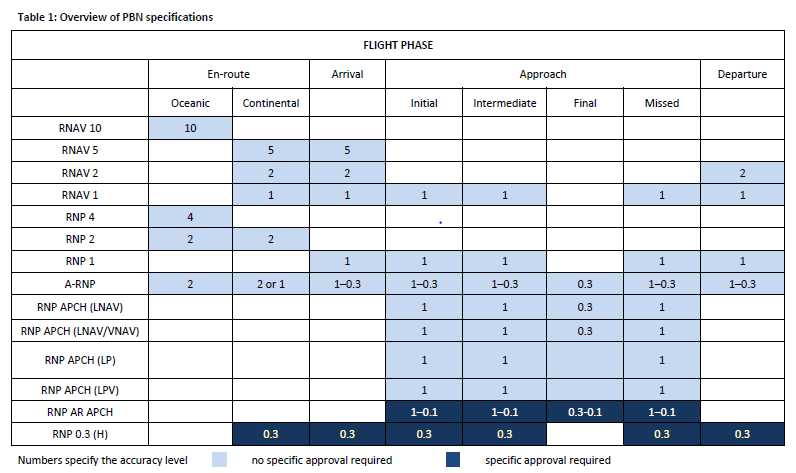 SPA.PBN.105 PBN operational approvalTo obtain a PBN operational approval from the competent authority, the operator shall provide evidence that: (a) the relevant airworthiness approval, suitable for the intended PBN operation, is stated in the AFMor other document that has been approved by the certifying authority as part of an airworthinessassessment or is based on such approval; (b) a training programme for the flight crew members and relevant personnel involved in the flightpreparation has been established; (c) a safety assessment has been carried out;(d) operating procedures have been established specifying:(1) the equipment to be carried, including its operating limitations and appropriate entries in the minimum equipment list (MEL);  (2) flight crew composition and experience requirements; (3) normal, abnormal and contingency procedures; and(4) electronic navigation data management.(e) a list of reportable events has been specified; and(f) a management RNP monitoring programme has been established for RNP AR APCH operations, ifapplicable.AMC1 SPA.PBN.105(b) PBN operational approvalFLIGHT CREW TRAINING AND QUALIFICATIONS — GENERAL PROVISIONS(a) The operator should ensure that flight crew members training programmes for RNP AR APCHinclude structured courses of ground and FSTD training.(1) Flight crew members with no RNP AR APCH experience should complete the full trainingprogramme prescribed in (b), (c), and (d) below.(2) Flight crew members with RNP AR APCH experience with another EU operator mayundertake an:(i) abbreviated ground training course if operating a different type or class from that onwhich the previous RNP AR experience was gained;(ii) abbreviated ground and FSTD training course if operating the same type or class andvariant of the same type or class on which the previous RNP. AR experience wasgained.(iii) the abbreviated course should include at least the provisions of (d)(1), (c)(1) and(c)(2)(x) as appropriate.(iv) The operator may reduce the number of approaches/landings required by (c)(2)(xii) ifthe type/class or the variant of the type or class has the same or similar:(A) level of technology (flight guidance system (FGS));(B) operating procedures for navigation performance monitoring; and(C) handling characteristicsas the previously operated type or class.(3) Flight crew members with RNP AR APCH experience with the operator may undertake anabbreviated ground and FSTD training course:(i) when changing aircraft type or class, the abbreviated course should include at leastthe provisions of (d)(1), (c)(1), (c)(2);(ii) when changing to a different variant of aircraft within the same type or class ratingthat has the same or similar of all of the following:(A) level of technology (flight guidance system (FGS));(B) operating procedures for navigation performance monitoring; and(C) handling characteristicsas the previously operated type or class.A difference course or familiarisation appropriate to the change of variant shouldfulfil the abbreviated course provisions.(iii) when changing to a different variant of aircraft within the same type or class ratingthat has significantly different at least one of the following:(A) level of technology (FGS);(B) operating procedures for navigation performance monitoring; and(C) handling characteristics,the provisions of (c)(1) and (c)(2) should be fulfilled.(4) The operator should ensure when undertaking RNP AR APCH operations with differentvariant(s) of aircraft within the same type or class rating, that the differences and/orsimilarities of the aircraft concerned justify such operations, taking into account at least thefollowing:(i) the level of technology, including the:(A) FGS and associated displays and controls;(B) FMS and its integration or not with the FGS; and(C) on-board performance monitoring and alerting (OBPMA) system;(ii) operating procedures, including:(A) navigation performance monitoring;(B) approach interruption and missed approach including while in turn along an RFleg;(C) abnormal procedures in case of loss of system redundancy affecting theguidance or the navigation; and(D) abnormal and contingency procedures in case of total loss of RNP capability;and(iii) handling characteristics, including:(A) manual approach with RF leg;(B) manual landing from automatic guided approach; and(C) manual missed approach procedure from automatic approach.(b) Ground training(1) Ground training for RNP AR APCH should address the following subjects during the initialintroduction of a flight crew member to RNP AR APCH systems and operations. Forrecurrent programmes, the curriculum need only review initial curriculum items andaddress new, revised, or emphasised items.(2) General concepts of RNP AR APCH operation(i) RNP AR APCH training should cover RNP AR APCH systems theory to the extentappropriate to ensure proper operational use. Flight crew members shouldunderstand basic concepts of RNP AR APCH systems, operation, classifications, andlimitations.(ii) The training should include general knowledge and operational application ofRNP AR APCH instrument approach procedures. This training module should inparticular address the following specific elements:(A) the definitions of RNAV, RNP, RNP APCH, RNP AR APCH, RAIM, andcontainment areas;(B) the differences between RNP AR APCH and RNP APCH;(C) the types of RNP AR APCH procedures and familiarity with the charting ofthese procedures;(D) the programming and display of RNP and aircraft specific displays, e.g. actualnavigation performance;(E) the methods to enable and disable the navigation updating modes related toRNP;(F) the RNP values appropriate for different phases of flight and RNP AR APCHinstrument procedures and how to select, if necessary;(G) the use of GNSS RAIM (or equivalent) forecasts and the effects of RAIM ‘holes’on RNP AR APCH procedures availability;(H) when and how to terminate RNP navigation and transfer to conventionalnavigation due to loss of RNP and/or required equipment;(I) the method to determine if the navigation database is current and containsrequired navigational data;(J) the explanation of the different components that contribute to the totalsystem error and their characteristics, e.g. drift characteristics when using IRUwith no radio updating, QNH mistakes;(K) the temperature compensation: Flight crew members operating avionicssystems with compensation for altimetry errors introduced by deviations fromISA may disregard the temperature limits on RNP AR APCH procedures if flightcrew training on use of the temperature compensation function is provided bythe operator and the compensation function is utilised by the crew. However,the training should also recognise if the temperature compensation by thesystem is applicable to the VNAV guidance and is not a substitute for the flightcrew compensating for the temperature effects on minimum altitudes or theDA/H;(L) the effect of wind on aircraft performance during RNP AR APCH operationsand the need to positively remain within RNP containment area, including anyoperational wind limitation and aircraft configuration essential to safelycomplete an RNP AR APCH operation;(M) the effect of groundspeed on compliance with RNP AR APCH procedures andbank angle restrictions that may impact on the ability to remain on the coursecentreline. For RNP procedures, aircraft are expected to maintain the standardspeeds associated with the applicable category unless more stringentconstraints are published;(N) the relationship between RNP and the appropriate approach minima line onan approved published RNP AR APCH procedure and any operationallimitations if the available RNP degrades or is not available prior to anapproach (this should include flight crew operating procedures outside the FAFversus inside the FAF);(O) understanding alerts that may occur from the loading and use of improperRNP values for a desired segment of an RNP AR APCH procedure;(P) understanding the performance requirement to couple the autopilot/flightdirector to the navigation system’s lateral guidance on RNP AR APCHprocedures requiring an RNP of less than RNP 0.3;(Q) the events that trigger a missed approach when using the aircraft’s RNPcapability to complete an RNP AR APCH procedure;(R) any bank angle restrictions or limitations on RNP AR APCH procedures;(S) ensuring flight crew members understand the performance issues associatedwith reversion to radio updating, know any limitations on the use of DME andVOR updating; and(T) the familiarisation with the terrain and obstacles representations onnavigation displays and approach charts.(3) ATC communication and coordination for use of RNP AR APCH(i) Ground training should instruct flight crew members on proper flight planclassifications and any ATC procedures applicable to RNP AR APCH operations.(ii) Flight crew members should receive instruction on the need to advise ATCimmediately when the performance of the aircraft’s navigation system is no longeradequate to support continuation of an RNP AR APCH operation.(4) RNP AR APCH equipment components, controls, displays, and alerts(i) Theoretical training should include discussion of RNP terminology, symbology,operation, optional controls, and display features, including any items unique to anoperator’s implementation or systems. The training should address applicable failurealerts and limitations.(ii) Flight crew members should achieve a thorough understanding of the equipmentused in RNP operations and any limitations on the use of the equipment during thoseoperations.(iii) Flight crew members should also know what navigation sensors form the basis fortheir RNP AR APCH compliance, and they should be able to assess the impact offailure of any avionics or a known loss of ground systems on the remainder of theflight plan.(5) AFM information and operating procedures(i) Based on the AFM or other aircraft eligibility evidence, the flight crew should addressnormal and abnormal operating procedures, responses to failure alerts, and anylimitations, including related information on RNP modes of operation.(ii) Training should also address contingency procedures for loss or degradation of theRNP AR APCH capability.(iii) The manuals used by the flight should contain this information.(6) MEL operating provisions(i) Flight crew members should have a thorough understanding of the MEL entriessupporting RNP AR APCH operations.(c) Initial FSTD training(1) In addition to ground training, flight crew members should receive appropriate practical skilltraining in an FSTD.(i) Training programmes should cover the proper execution of RNP AR APCH operationsin compliance with the manufacturer’s documentation.(ii) The training should include:(A) RNP AR APCH procedures and limitations;(B) standardisation of the set-up of the cockpit’s electronic displays during anRNP AR APCH operation;(C) recognition of the aural advisories, alerts and other annunciations that canimpact on compliance with an RNP AR APCH procedure; and(D) the timely and correct responses to loss of RNP AR APCH capability in a varietyof scenarios embracing the breadth of the RNP AR APCH procedures theoperator plans to complete.(2) FSTD training should address the following specific elements:(i) procedures for verifying that each flight crew member’s altimeter has the currentsetting before commencing the final approach of an RNP AR APCH operation,including any operational limitations associated with the source(s) for the altimetersetting and the latency of checking and setting the altimeters for landing;(ii) use of aircraft RADAR, TAWS or other avionics systems to support the flight crew’strack monitoring and weather and obstacle avoidance;(iii) concise and complete flight crew briefings for all RNP AR APCH procedures and theimportant role crew resource management (CRM) plays in successfully completing anRNP AR APCH operation;(iv) the importance of aircraft configuration to ensure the aircraft maintains anymandated speeds during RNP AR APCH operations;(v) the potentially detrimental effect of reducing the flap setting, reducing the bankangle or increasing airspeeds may have on the ability to comply with an RNP AR APCHoperation;(vi) flight crew members understand and are capable of programming and/or operatingthe FMC, autopilot, autothrottles, RADAR, GNSS, INS, EFIS (including the movingmap), and TAWS in support of RNP AR APCH operations;(vii) handling of TOGA to LNAV transition as applicable, particularly while in turn;(viii) monitoring of flight technical error (FTE) and related go-around operation;(ix) handling of loss of GNSS signals during a procedure;(x) handling of engine failure during the approach operation;(xi) applying contingency procedures for a loss of RNP capability during a missedapproach. Due to the lack of navigation guidance, the training should emphasise theflight crew contingency actions that achieve separation from terrain and obstacles.The operator should tailor these contingency procedures to their specificRNP AR APCH procedures; and(xii) as a minimum, each flight crew member should complete two RNP approachprocedures for each duty position (pilot flying and pilot monitoring) that employ theunique RNP AR APCH characteristics of the operator’s RNP AR APCH procedures (e.g.RF legs, missed approach). One procedure should culminate in a transition to landingand one procedure should culminate in execution of an RNP missed approachprocedure.FLIGHT CREW TRAINING AND QUALIFICATIONS — CONVERSION TRAINING(d) Flight crew members should complete the following RNP AR APCH training if converting to a newtype or class or variant of aircraft in which RNP AR operations will be conducted. For abbreviatedcourses, the provisions prescribed in (a)(2), (a)(3) and (a)(4) should apply.(1) Ground trainingTaking into account the flight crew member's RNP AR APCH previous training andexperience, flight crew members should undertake an abbreviated ground training thatshould include at least the provisions of (b)(2)(D) to (I), (b)((2)(N) to (R), (b)(2)(S), and (b)(3)to (6).(2) FSTD trainingThe provisions prescribed in (a) should apply, taking into account the flight crew member'sRNP AR APCH training and experience.FLIGHT CREW TRAINING AND QUALIFICATIONS — RNP AR APCH PROCEDURES REQUIRING APROCEDURE-SPECIFIC APPROVAL(e) Before starting an RNP AR APCH procedure for which a procedure-specific approval is required,flight crew members should undertake additional ground training and FSTD training, asappropriate.(1) The operator should ensure that the additional training programmes for such proceduresinclude as at least all of the following:(i) the provisions of (c)(1), (c)(2)(x) as appropriate and customised to the intendedoperation;(ii) the crew training recommendations and mitigations stated in the procedure flightoperational safety assessment (FOSA); and(iii) specific training and operational provision published in the AIP, where applicable.(2) Flight crew members with prior experience of RNP AR APCH procedures for which aprocedure-specific approval is required may receive credit for all or part of these provisionsprovided the current operator’s RNP AR APCH procedures are similar and require no newpilot skills to be trained in an FSTD.(3) Training and checking may be combined and conducted by the same person with regard to(f)(2).(4) In case of a first RNP AR APCH application targeting directly RNP AR APCH proceduresrequiring procedure-specific approvals, a combined initial and additional training andchecking, as appropriate, should be acceptable provided the training and checking includesall provisions prescribed by (a), (b), (c), (d) as appropriate, (e) and (f).FLIGHT CREW TRAINING AND QUALIFICATIONS — CHECKING OF RNP AR APCH KNOWLEDGE(f) Initial checking of RNP AR APCH knowledge and procedures(1) The operator should check flight crew members’ knowledge of RNP AR APCH proceduresprior to employing RNP AR APCH operations. As a minimum, the check should include athorough review of flight crew procedures and specific aircraft performance requirementsfor RNP AR APCH operations.(2) The initial check should include one of the following:(i) A check by an examiner using an FSTD.(ii) A check by a TRE, CRE, SFE or a commander nominated by the operator during LPCs,OPCs or line flights that incorporate RNP AR APCH operations that employ the uniqueRNP AR APCH characteristics of the operator’s RNP AR APCH procedures.(iii) Line-oriented flight training (LOFT)/line-oriented evaluation (LOE). LOFT/LOEprogrammes using an FSTD that incorporates RNP AR APCH operations that employthe unique RNP AR APCH characteristics (i.e. RF legs, RNP missed approach) of theoperator’s RNP AR APCH procedures.(3) Specific elements that should be addressed are:(i) demonstration of the use of any RNP AR APCH limits/minimums that may impactvarious RNP AR APCH operations;(ii) demonstration of the application of radio-updating procedures, such as enabling anddisabling ground-based radio updating of the FMC (e.g. DME/DME and VOR/DMEupdating) and knowledge of when to use this feature;(iii) demonstration of the ability to monitor the actual lateral and vertical flight pathsrelative to programmed flight path and complete the appropriate flight crewprocedures when exceeding a lateral or vertical FTE limit;(iv) demonstration of the ability to read and adapt to a RAIM (or equivalent) forecast,including forecasts predicting a lack of RAIM availability;(v) demonstration of the proper set-up of the FMC, the weather RADAR, TAWS, andmoving map for the various RNP AR APCH operations and scenarios the operatorplans to implement;(vi) demonstration of the use of flight crew briefings and checklists for RNP AR APCHoperations with emphasis on CRM;(vii) demonstration of knowledge of and ability to perform an RNP AR APCH missedapproach procedure in a variety of operational scenarios (i.e. loss of navigation orfailure to acquire visual conditions);(viii) demonstration of speed control during segments requiring speed restrictions toensure compliance with an RNP AR APCH procedure;(ix) demonstration of competent use of RNP AR APCH plates, briefing cards, andchecklists;(x) demonstration of the ability to complete a stable RNP AR APCH operation: bankangle, speed control, and remaining on the procedure’s centreline; and(xi) knowledge of the operational limit for deviation from the desired flight path and ofhow to accurately monitor the aircraft’s position relative to vertical flight path.FLIGHT CREW TRAINING AND QUALIFICATIONS — RECURRENT TRAINING(g) The operator should incorporate recurrent training that employs the unique RNP AR APCHcharacteristics of the operator’s RNP AR APCH procedures as part of the overall trainingprogramme.(1) A minimum of two RNP AR APCH should be flown by each flight crew member, one for eachduty position (pilot flying and pilot monitoring), with one culminating in a landing and oneculminating in a missed approach, and may be substituted for any required 3D approachoperation.(2) In case of several procedure-specific RNP AR APCH approvals, the recurrent training shouldfocus on the most demanding RNP AR APCH procedures giving credit on the less demandingones.TRAINING FOR PERSONNEL INVOLVED IN THE FLIGHT PREPARATION(h) The operator should ensure that training for flight operation officers/dispatchers should include:(1) the different types of RNP AR APCH procedures;(2) the importance of specific navigation equipment and other equipment during RNP AR APCHoperations and related RNP AR APCH requirements and operating procedures;(3) the operator’s RNP AR APCH approvals;(4) MEL requirements;(5) aircraft performance, and navigation signal availability, e.g. GNSS RAIM/predictive RNPcapability tool, for destination and alternate aerodromes.AMC1 SPA.PBN.105(c) PBN operational approvalFLIGHT OPERATIONAL SAFETY ASSESSMENT (FOSA)(a) For each RNP AR APCH procedure, the operator should conduct a flight operational safetyassessment (FOSA) proportionate to the complexity of the procedure.(b) The FOSA should be based on:(1) restrictions and recommendations published in AIPs;(2) the flyability check;(3) an assessment of the operational environment;(4) the demonstrated navigation performance of the aircraft; and(5) the operational aircraft performance.(c) The operator may take credit from key elements from the safety assessment carried out by theANSP or the aerodrome operator.GM1 SPA.PBN.105(c) PBN operational approvalFLIGHT OPERATIONAL SAFETY ASSESSMENT (FOSA)(a) Traditionally, operational safety has been defined by a target level of safety (TLS) and specified asa risk of collision of 10-7 per approach operation. For RNP AR APCH operations, conducting theFOSA methodology contributes to achieving the TLS. The FOSA is intended to provide a level offlight safety that is equivalent to the traditional TLS, but using methodology oriented toperformance-based flight operations. Using the FOSA, the operational safety objective is met byconsidering more than the aircraft navigation system alone. The FOSA blends quantitative andqualitative analyses and assessments by considering navigation systems, aircraft performance,operating procedures, human factor aspects and the operational environment. During theseassessments conducted under normal and failure conditions, hazards, risks and the associatedmitigations are identified. The FOSA relies on the detailed criteria for the aircraft capabilities andinstrument procedure design to address the majority of general technical, procedure and processfactors. Additionally, technical and operational expertise and prior operator experience withRNP AR APCH operations are essential elements to be considered in the conduct and conclusion ofthe FOSA.(b) The following aspects need to be considered during FOSA, in order to identify hazards, risks andmitigations relevant to RNP AR APCH operations:(1) Normal performance: lateral and vertical accuracy are addressed in the aircraftairworthiness standards, aircraft and systems operate normally in standard configurationsand operating modes, and individual error components are monitored/truncated throughsystem design or flight crew procedure.(2) Performance under failure conditions: lateral and vertical accuracy are evaluated for aircraftfailures as part of the aircraft certification. Additionally, other rare-normal and abnormalfailures and conditions for ATC operations, flight crew procedures, infrastructure andoperating environment are assessed. Where the failure or condition results are notacceptable for continued operation, mitigations are developed or limitations established forthe aircraft, flight crew and/or operation.(3) Aircraft failures(i) System failure: Failure of a navigation system, flight guidance system, flightinstrument system for the approach, or missed approach (e.g. loss of GNSS updating,receiver failure, autopilot disconnect, FMS failure, etc.). Depending on the aircraft,this may be addressed through aircraft design or operating procedure to cross-checkguidance (e.g. dual equipage for lateral errors, use of terrain awareness and warningsystem).(ii) Malfunction of air data system or altimetry: flight crew procedure cross-checkbetween two independent systems may mitigate this risk.(4) Aircraft performance(i) Inadequate performance to conduct the approach operation: the aircraft capabilitiesand operating procedures ensure that the performance is adequate on eachapproach, as part of flight planning and in order to begin or continue the approach.Consideration should be given to aircraft configuration during approach and anyconfiguration changes associated with a missed approach operation (e.g. enginefailure, flap retraction, re-engagement of autopilot in LNAV mode).(ii) Loss of engine: loss of an engine while on an RNP AR APCH operation is a rareoccurrence due to high engine reliability and the short exposure time. The operatorneeds to take appropriate action to mitigate the effects of loss of engine, initiating ago-around and manually taking control of the aircraft if necessary.(5) Navigation services(i) Use of a navigation aid outside of designated coverage or in test mode: aircraftairworthiness standards and operating procedures have been developed to addressthis risk.(ii) Navigation database errors: instrument approach procedures are validated throughflight validation specific to the operator and aircraft, and the operator should have aprocess defined to maintain validated data through updates to the navigationdatabase.(6) ATC operations(i) Procedure assigned to non-approved aircraft: flight crew are responsible for rejectingthe clearance.(ii) ATC provides ‘direct to’ clearance to or vectors aircraft onto approach such thatperformance cannot be achieved.(iii) Inconsistent ATC phraseology between controller and flight crew.(7) Flight crew operations(i) Erroneous barometric altimeter setting: flight crew entry and cross-check proceduresmay mitigate this risk.(ii) Incorrect procedure selection or loading: flight crew procedures should be availableto verify that the loaded procedure matches the published procedure, line of minimaand aircraft airworthiness qualification.(iii) Incorrect flight control mode selected: training on importance of flight control mode,flight crew procedure to verify selection of correct flight control mode.(iv) Incorrect RNP entry: flight crew procedure to verify RNP loaded in system matchesthe published value.(v) Missed approach: balked landing or rejected landing at or below DA/H.(vi) Poor meteorological conditions: loss or significant reduction of visual reference thatmay result in a go-around.(8) Infrastructure(i) GNSS satellite failure: this condition is evaluated during aircraft qualification toensure obstacle clearance can be maintained, considering the low likelihood of thisfailure occurring.(ii) Loss of GNSS signals: relevant independent equipage, e.g. IRS/INS, is mandated forRNP AR APCH procedures with RF legs and approaches where the accuracy for themissed approach is less than 1 NM. For other approaches, operating procedures areused to approximate the published track and climb above obstacles.(iii) Testing of ground navigation aids in the vicinity of the approach: aircraft andoperating procedures should detect and mitigate this event.(9) Operating conditions(i) Tailwind conditions: excessive speed on RF legs may result in inability to maintaintrack. This is addressed through aircraft airworthiness standards on the limits ofcommand guidance, inclusion of 5 degrees of bank manoeuvrability margin,consideration of speed effect and flight crew procedure to maintain speeds belowthe maximum authorised for the RNP AR APCH procedure.(ii) Wind conditions and effect on FTE: nominal FTE is evaluated under a variety of windconditions, and flight crew procedures to monitor and limit deviations to ensure safeoperation.(iii) Extreme temperature effects of barometric altitude (e.g. extreme cold temperatures,known local atmospheric or weather phenomena, high winds, severe turbulence,etc.): the effect of this error on the vertical path is mitigated through the proceduredesign and flight crew procedures, with an allowance for aircraft that compensate forthis effect to conduct procedures regardless of the published temperature limit. Theeffect of this error on minimum segment altitudes and the DA/H are addressed in anequivalent manner to all other approach operations.AMC1 SPA.PBN.105(d) PBN operational approvalOPERATIONAL CONSIDERATIONS FOR RNP AR APCH(a) MEL(1) The operator’s MEL should be developed/revised to address the equipment provisions forRNP AR APCH operations.(2) An operational TAWS Class A should be available for all RNP AR APCH operations. The TAWSshould use altitude values that are compensated for local pressure and temperature effects(e.g. corrected barometric and GNSS altitude), and include significant terrain and obstacledata.(b) Autopilot and flight director(1) For RNP AR APCH operations with RNP values less than RNP 0.3 or with RF legs, theautopilot or flight director driven by the area navigation system should be used. Thus, theflight crew should check that the autopilot/flight director is installed and operational.(c) Preflight RNP assessment(1) The operator should have a predictive performance capability, which can determine if thespecified RNP will be available at the time and location of a desired RNP operation. Thiscapability can be a ground service and need not be resident in the aircraft’s avionicsequipment. The operator should establish procedures requiring use of this capability asboth a preflight preparation tool and as a flight-following tool in the event of reportedfailures.(2) This predictive capability should account for known and predicted outages of GNSSsatellites or other impacts on the navigation system’s sensors. The prediction programmeshould not use a mask angle below 5 degrees, as operational experience indicates thatsatellite signals at low elevations are not reliable. The prediction should use the actual GNSSconstellation with the RAIM (or equivalent) algorithm identical to or more conservativethan that used in the actual equipment.(3) The RNP assessment should consider the specific combination of the aircraft capability(sensors and integration), as well as their availability.(d) NAVAID exclusion(1) The operator should establish procedures to exclude NAVAID facilities in accordance withNOTAMs (e.g. DMEs, VORs, localisers). Internal avionics reasonableness checks may not beadequate for RNP operations.(e) Navigation database currency(1) During system initialisation, the flight crew should confirm that the navigation database iscurrent. Navigation databases should be current for the duration of the flight. If the AIRACcycle is due to change during flight, the flight crew should follow procedures established bythe operator to ensure the accuracy of navigation data.(2) The operator should not allow the flight crew to use an expired database.AMC2 SPA.PBN.105(d) PBN operational approvalFLIGHT CONSIDERATIONS(a) Modification of flight planThe flight crew should not be authorised to fly a published RNP AR APCH procedure unless it isretrievable by the procedure name from the aircraft navigation database and conforms to thecharted procedure. The lateral path should not be modified; with the exception of accepting aclearance to go direct to a fix in the approach procedure that is before the FAF and that does notimmediately precede an RF leg. The only other acceptable modification to the loaded procedure isto change altitude and/or airspeed waypoint constraints on the initial, intermediate, or missedapproach segments flight plan fixes (e.g. to apply temperature corrections or comply with an ATCclearance/instruction).(b) Mandatory equipmentThe flight crew should have either a mandatory list of equipment for conducting RNP AR APCHoperations or alternate methods to address in-flight equipment failures that would prohibitRNP AR APCH operations (e.g. crew warning systems, quick reference handbook).(c) RNP managementOperating procedures should ensure that the navigation system uses the appropriate RNP valuesthroughout the approach operation. If the navigation system does not extract and set thenavigation accuracy from the on-board navigation database for each segment of the procedure,then operating procedures should ensure that the smallest navigation accuracy required tocomplete the approach or the missed approach is selected before initiating the approachoperation (e.g. before the IAF). Different IAFs may have different navigation accuracy, which areannotated on the approach chart.(d) Loss of RNPThe flight crew should ensure that no loss of RNP annunciation is received prior to commencingthe RNP AR APCH operation. During the approach operation, if at any time a loss of RNPannunciation is received, the flight crew should abandon the RNP AR APCH operation unless thepilot has in sight the visual references required to continue the approach operation.(e) Radio updatingInitiation of all RNP AR APCH procedures is based on GNSS updating. The flight crew shouldcomply with the operator’s procedures for inhibiting specific facilities.(f) Approach procedure confirmationThe flight crew should confirm that the correct procedure has been selected. This process includesconfirmation of the waypoint sequence, reasonableness of track angles and distances, and anyother parameters that can be altered by the flight crew, such as altitude or speed constraints. Anavigation system textual display or navigation map display should be used.(g) Track deviation monitoring(1) The flight crew should use a lateral deviation indicator, flight director and/or autopilot inlateral navigation mode on RNP AR APCH operations. The flight crew of an aircraft with alateral deviation indicator should ensure that lateral deviation indicator scaling (full-scaledeflection) is suitable for the navigation accuracy associated with the various segments ofthe RNP AR APCH procedure. The flight crew is expected to maintain procedure centrelines,as depicted by on-board lateral deviation indicators and/or flight guidance during the entireRNP AR APCH operations unless authorised to deviate by ATC or demanded underemergency conditions. For normal operations, cross-track error/deviation (the differencebetween the area-navigation-system-computed path and the aircraft position relative tothe path) should be limited to the navigation accuracy (RNP) associated with the proceduresegment.(2) Vertical deviation should be monitored above and below the glide-path; the verticaldeviation should be within ±75 ft of the glide-path during the final approach segment.(3) Flight crew should execute a missed approach operation if:(i) the lateral deviation exceeds one time the RNP value; or(ii) the deviation below the vertical path exceeds 75 ft or half-scale deflection whereangular deviation is indicated, at any time; or(iii) the deviation above the vertical path exceeds 75 ft or half-scale deflection whereangular deviation is indicated; at or below 1 000 ft above aerodrome level;unless the pilot has in sight the visual references required to continue the approachoperation.(4) Where a moving map, low-resolution vertical deviation indicator (VDI), or numeric displayof deviations are to be used, flight crew training and procedures should ensure theeffectiveness of these displays. Typically, this involves demonstration of the procedure witha number of trained flight crew members and inclusion of this monitoring procedure in therecurrent RNP AR APCH training programme.(5) For installations that use a CDI for lateral path tracking, the AFM should state whichnavigation accuracy and operations the aircraft supports and the operational effects on theCDI scale. The flight crew should know the CDI full-scale deflection value. The avionics mayautomatically set the CDI scale (dependent on phase of flight) or the flight crew maymanually set the scale. If the flight crew manually selects the CDI scale, the operator shouldhave procedures and training in place to assure the selected CDI scale is appropriate for theintended RNP operation. The deviation limit should be readily apparent given the scale (e.g.full-scale deflection).(h) System cross-check(1) The flight crew should ensure the lateral and vertical guidance provided by the navigationsystem is consistent.(i) Procedures with RF legs(1) When initiating a missed approach operation during or shortly after the RF leg, the flightcrew should be aware of the importance of maintaining the published path as closely aspossible. Operating procedures should be provided for aircraft that do not stay in LNAVwhen a missed approach is initiated to ensure the RNP AR APCH ground track is maintained.(2) The flight crew should not exceed the maximum airspeed values shown in Table 1throughout the RF leg. For example, a Category C A320 should slow to 160 KIAS at the FAFor may fly as fast as 185 KIAS if using Category D minima. A missed approach operationprior to DA/H may require compliance with speed limitation for that segment.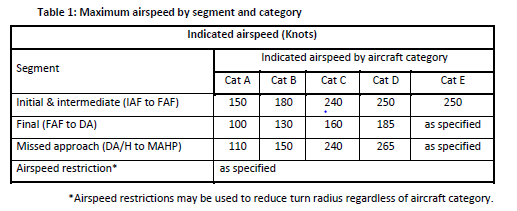 (j) Temperature compensationFor aircraft with temperature compensation capabilities, the flight crew may disregard thetemperature limits on RNP procedures if the operator provides pilot training on the use of thetemperature compensation function. It should be noted that a temperature compensation by thesystem is applicable to the VNAV guidance and is not a substitute for the flight crew compensatingfor temperature effects on minimum altitudes or DA/H. The flight crew should be familiar with theeffects of the temperature compensation on intercepting the compensated path as described inEUROCAE ED-75C/RTCA DO-236C Appendix H.(k) Altimeter settingDue to the performance-based obstruction clearance inherent in RNP instrument procedures, theflight crew should verify that the most current aerodrome altimeter is set prior to the FAF. Theoperator should take precautions to switch altimeter settings at appropriate times or locationsand request a current altimeter setting if the reported setting may not be recent, particularly attimes when pressure is reported or expected to be rapidly decreasing. Execution of an RNPoperation necessitates the current altimeter setting for the aerodrome of intended landing.Remote altimeter settings should not be allowed.(l) Altimeter cross-check(1) The flight crew should complete an altimetry cross-check ensuring both pilots’ altimetersagree within 100 ft prior to the FAF but no earlier than when the altimeters are set for theaerodrome of intended landing. If the altimetry cross-check fails, then the approachoperation should not be continued.(2) This operational cross-check should not be necessary if the aircraft systems automaticallycompare the altitudes to within 75 ft.(m) Missed approach operationWhere possible, the missed approach operation should necessitate RNP 1.0. The missed approachportion of these procedures should be similar to a missed approach of an RNP APCH procedure.Where necessary, navigation accuracy less than RNP 1.0 may be used in the missed approachsegment.(1) In many aircraft, executing a missed approach activating take-off/go-around (TOGA) maycause a change in lateral navigation. In many aircraft, activating TOGA disengages theautopilot and flight director from LNAV guidance, and the flight director reverts to trackholdderived from the inertial system. LNAV guidance to the autopilot and flight directorshould be re-engaged as quickly as possible.(2) Flight crew procedures and training should address the impact on navigation capability andflight guidance if the pilot initiates a missed approach while the aircraft is in a turn. Wheninitiating an early missed approach operation, the flight crew should follow the rest of theapproach track and missed approach track unless a different clearance has been issued byATC. The flight crew should also be aware that RF legs are designed based on the maximumtrue airspeed at normal altitudes, and initiating an early missed approach operation willreduce the manoeuvrability margin and potentially even make holding the turn impracticalat missed approach speeds.(n) Contingency procedures(1) Failure while en routeThe flight crew should be able to assess the impact of GNSS equipment failure on theanticipated RNP AR APCH operation and take appropriate action.(2) Failure on approachThe operator’s contingency procedures should address at least the following conditions:(i) failure of the area navigation system components, including those affecting lateraland vertical deviation performance (e.g. failures of a GPS sensor, the flight director orautopilot);(ii) loss of navigation signal-in-space (loss or degradation of external signal).AMC3 SPA.PBN.105(d) PBN operational approvalNAVIGATION DATABASE MANAGEMENT(a) The operator should validate every RNP AR APCH procedure before using the procedure ininstrument meteorological conditions (IMC) to ensure compatibility with their aircraft and toensure the resulting path matches the published procedure. As a minimum, the operator should:(1) compare the navigation data for the procedure(s) to be loaded into the FMS with thepublished procedure.(2) validate the loaded navigation data for the procedure, either in an FSTD or in the actualaircraft in VMC. The depicted procedure on the map display should be compared to thepublished procedure. The entire procedure should be flown to ensure the path is flyable,does not have any apparent lateral or vertical path disconnects and is consistent with thepublished procedure.(3) Once the procedure is validated, a copy of the validated navigation data should be retainedfor comparison with subsequent data updates.(4) For published procedures, where FOSA demonstrated that the procedure is not in achallenging operational environment, the flight or FSTD validation may be credited fromalready validated equivalent RNP AR APCH procedures.(b) If an aircraft system required for RNP AR APCH operations is modified, the operator should assessthe need for a validation of the RNP AR APCH procedures with the navigation database and themodified system. This may be accomplished without any direct evaluation if the manufacturerverifies that the modification has no effect on the navigation database or path computation. If nosuch assurance from the manufacturer is available, the operator should conduct initial datavalidation with the modified system.(c) The operator should implement procedures that ensure timely distribution and insertion ofcurrent and unaltered electronic navigation data to all aircraft that require it.AMC1 SPA.PBN.105(e) PBN operational approvalREPORTABLE EVENTSThe operator should report events which are listed in AMC2 ORO.GEN.160.AMC1 SPA.PBN.105(f) PBN operational approvalRNP MONITORING PROGRAMME(a) The operator approved to conduct RNP AR APCH operations, should have an RNP monitoringprogramme to ensure continued compliance with applicable rules and to identify any negativetrends in performance.(b) During an interim approval period, which should be at least 90 days, the operator should at leastsubmit the following information every 30 days to the competent authority.(1) Total number of RNP AR APCH operations conducted;(2) Number of approach operations by aircraft/system which were completed as plannedwithout any navigation or guidance system anomalies;(3) Reasons for unsatisfactory approaches, such as:(i) UNABLE REQ NAV PERF, NAV ACCUR DOWNGRAD, or other RNP messages duringapproaches;(ii) excessive lateral or vertical deviation;(iii) TAWS warning;(iv) autopilot system disconnect;(v) navigation data errors; or(vi) flight crew reports of any anomaly;(4) Flight crew comments.(c) Thereafter, the operator should continue to collect and periodically review this data to identifypotential safety concerns, and maintain summaries of this data.-END-Name of organisationAOC referenceAudit referenceTSL      TSL Audit staffSignatureTSL Audit staffSignatureDate(s) of auditDate of completionState how and where the rule is implemented    (Ex. Ref. to OM-A 5.4.3.5)If the rule is Not Applicable state N/ASCAA notes**AssessmentThe application shall containEASA Form 2, signed by Accountable ManagerThis compliance checklist filled as applicableSupporting documents of aircraft capabilityRevisions of applicable operations manuals and Aircraft Maintenance ProgrammeSupporting documents of simulator capability